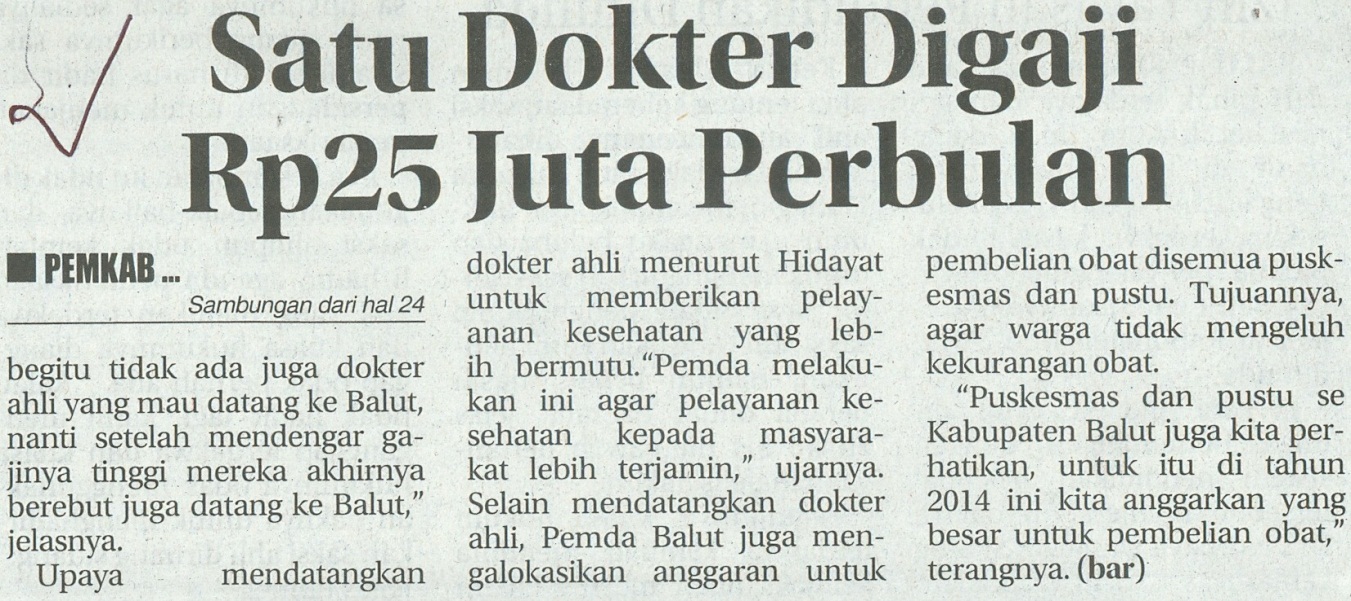 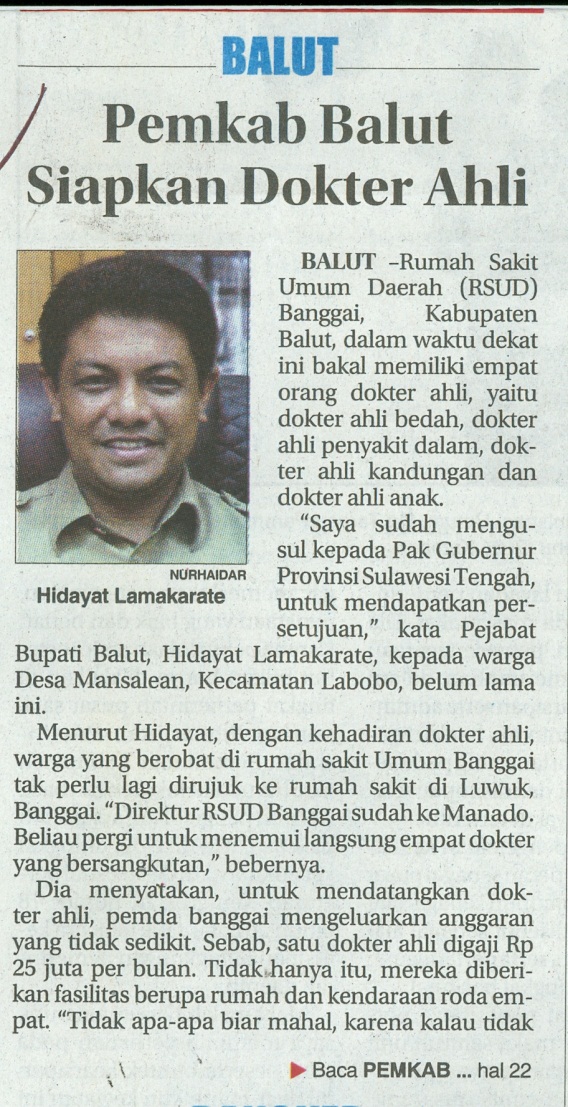 Harian    	:Radar SultengKasubaudSulteng IIHari, tanggal:Kamis,22 Mei 2014KasubaudSulteng IIKeterangan:Halaman 22  Kolom 14-16, Hal 24 Kolom 08-09KasubaudSulteng IIEntitas:Kabupaten Banggai LautKasubaudSulteng II